Formulaire de Candidature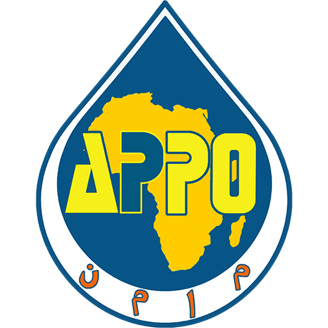 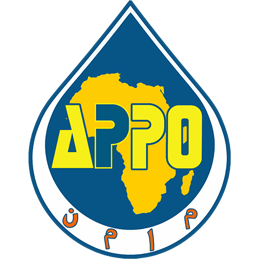 INSTRUCTIONSLa première étape d'une candidature réussie est de remplir ce formulaire de façon claire, complète et honnête et de se conformer à la méthodologie de candidature contenue dans l'avis de vacance de poste. VEUILLEZ SAISIR OU IMPRIMER À L'ENCRE.1.POSTE DEMANDÉ: INTITULÉ DU POSTE et Code du poste:DONNÉES PERSONNELLESDONNÉES PERSONNELLESDONNÉES PERSONNELLESDONNÉES PERSONNELLESDONNÉES PERSONNELLESDONNÉES PERSONNELLESDONNÉES PERSONNELLESDONNÉES PERSONNELLESDONNÉES PERSONNELLESDONNÉES PERSONNELLESDONNÉES PERSONNELLESDONNÉES PERSONNELLES2.3.4.Nom de familleNom de familleNom de familleNom de famillePrénom(s)Prénom(s)Prénom(s)Prénom(s)Prénom(s)Nom de jeune fille, au cas oùNom de jeune fille, au cas oùNom de jeune fille, au cas où5.6.7.8.Date de Naissance (jj/mm/aaaa)Ville et Pays de NaissanceVille et Pays de NaissanceVille et Pays de NaissanceVille et Pays de NaissanceÉtat CivilÉtat CivilÉtat CivilGenre9.10.10.11.Nationalité à la NaissanceNationalité à la NaissanceNationalité à la NaissanceNationalité ActuelleNationalité ActuelleNationalité ActuelleDeuxième Nationalité, au cas oùDeuxième Nationalité, au cas oùDeuxième Nationalité, au cas oùCOORDONNÉESCOORDONNÉESCOORDONNÉES12.13.Adresse permanente (Adresse résidentielle complète, Rue, Ville, Pays)N° de Téléphone du Domicile Actuel14.15.Adresse actuelle (Adresse professionnelle ou résidentielle complète, Rue, Ville, Pays)N° de Téléphone au Travail16.17.Adresse e-mailN° de Téléphone Portable18.ÉDUCATION - Indiquez les noms exacts des établissements et les titres des diplômes supérieurs à l'enseignement secondaire, tels qu'ils figurent sur le(s) diplôme(s). Veuillez ne pas traduire ni assimiler à d'autres diplômes. Veuillez joindre des copies des diplômes et distinctions académiques cités ci-dessous. ÉDUCATION - Indiquez les noms exacts des établissements et les titres des diplômes supérieurs à l'enseignement secondaire, tels qu'ils figurent sur le(s) diplôme(s). Veuillez ne pas traduire ni assimiler à d'autres diplômes. Veuillez joindre des copies des diplômes et distinctions académiques cités ci-dessous. ÉDUCATION - Indiquez les noms exacts des établissements et les titres des diplômes supérieurs à l'enseignement secondaire, tels qu'ils figurent sur le(s) diplôme(s). Veuillez ne pas traduire ni assimiler à d'autres diplômes. Veuillez joindre des copies des diplômes et distinctions académiques cités ci-dessous. ÉDUCATION - Indiquez les noms exacts des établissements et les titres des diplômes supérieurs à l'enseignement secondaire, tels qu'ils figurent sur le(s) diplôme(s). Veuillez ne pas traduire ni assimiler à d'autres diplômes. Veuillez joindre des copies des diplômes et distinctions académiques cités ci-dessous. ÉDUCATION - Indiquez les noms exacts des établissements et les titres des diplômes supérieurs à l'enseignement secondaire, tels qu'ils figurent sur le(s) diplôme(s). Veuillez ne pas traduire ni assimiler à d'autres diplômes. Veuillez joindre des copies des diplômes et distinctions académiques cités ci-dessous. Mois/année de formationMois/année de formationMois/année de formationDiplômes et Distinctions AcadémiquesCours Principal d'ÉtudeNom, Lieu et PaysdedeàDiplômes et Distinctions AcadémiquesCours Principal d'ÉtudeNom, Lieu et PaysVeuillez indiquer si l'une des études spécifiées ci-dessus n'a pas été achevée ou est en cours et donnez les raisons des éventuels chevauchements de périodes d'études. Si vous le souhaitez, fournissez toute autre information concernant vos études que vous jugez pertinente:Veuillez indiquer si l'une des études spécifiées ci-dessus n'a pas été achevée ou est en cours et donnez les raisons des éventuels chevauchements de périodes d'études. Si vous le souhaitez, fournissez toute autre information concernant vos études que vous jugez pertinente:Veuillez indiquer si l'une des études spécifiées ci-dessus n'a pas été achevée ou est en cours et donnez les raisons des éventuels chevauchements de périodes d'études. Si vous le souhaitez, fournissez toute autre information concernant vos études que vous jugez pertinente:Veuillez indiquer si l'une des études spécifiées ci-dessus n'a pas été achevée ou est en cours et donnez les raisons des éventuels chevauchements de périodes d'études. Si vous le souhaitez, fournissez toute autre information concernant vos études que vous jugez pertinente:Veuillez indiquer si l'une des études spécifiées ci-dessus n'a pas été achevée ou est en cours et donnez les raisons des éventuels chevauchements de périodes d'études. Si vous le souhaitez, fournissez toute autre information concernant vos études que vous jugez pertinente:Veuillez indiquer si l'une des études spécifiées ci-dessus n'a pas été achevée ou est en cours et donnez les raisons des éventuels chevauchements de périodes d'études. Si vous le souhaitez, fournissez toute autre information concernant vos études que vous jugez pertinente:19.ÉXPERIENCE PROFESSIONNELLE - En commençant par votre poste le plus récent, énumérez dans l'ordre inverse tous les postes que vous avez occupés. Utilisez un bloc distinct pour chaque poste. Notez toute période pendant laquelle vous n'avez pas exercé d'activité professionnelle. Si vous avez besoin de plus d'espace, joignez des pages supplémentaires de la même taille.De (mm/aaaa)À (mm/aaaa)TotalTotalTotalTitre exact de votre poste:Titre exact de votre poste:De (mm/aaaa)À (mm/aaaa)Année(s)MoisMoisTitre exact de votre poste:Titre exact de votre poste:Type d'activité:Type d'activité:Nom, adresse et n° de téléphone de l'employeur:Nom, adresse et n° de téléphone de l'employeur:Nom, adresse et n° de téléphone de l'employeur:Nom, adresse et n° de téléphone de l'employeur:Nom et fonction du superviseur:Nom et fonction du superviseur:Nom et fonction du superviseur:Nom et fonction du superviseur:Avez-vous des objections à ce que nous nous renseignions auprès de votre employeur ?Avez-vous des objections à ce que nous nous renseignions auprès de votre employeur ?Avez-vous des objections à ce que nous nous renseignions auprès de votre employeur ?Avez-vous des objections à ce que nous nous renseignions auprès de votre employeur ?Avez-vous des objections à ce que nous nous renseignions auprès de votre employeur ?Avez-vous des objections à ce que nous nous renseignions auprès de votre employeur ?Nombre et type d'employés supervisés par vous:Nombre et type d'employés supervisés par vous:Nombre et type d'employés supervisés par vous:Nombre et type d'employés supervisés par vous:Motif du départ:Revenu annuel net total (après déduction de l'impôt) :Revenu annuel net total (après déduction de l'impôt) :Revenu annuel net total (après déduction de l'impôt) :Revenu annuel net total (après déduction de l'impôt) :DESCRIPTION DE VOS TÂCHES :DESCRIPTION DE VOS TÂCHES :DESCRIPTION DE VOS TÂCHES :DESCRIPTION DE VOS TÂCHES :DESCRIPTION DE VOS TÂCHES :DESCRIPTION DE VOS TÂCHES :DESCRIPTION DE VOS TÂCHES :DESCRIPTION DE VOS TÂCHES :DESCRIPTION DE VOS TÂCHES :DESCRIPTION DE VOS TÂCHES :De (mm/aaaa)À (mm/aaaa)TotalTotalTotalTitre exact de votre poste:Titre exact de votre poste:De (mm/aaaa)À (mm/aaaa)Année(s)MoisMoisTitre exact de votre poste:Titre exact de votre poste:Type d'activité:Type d'activité:Nom, adresse et n° de téléphone de l'employeur:Nom, adresse et n° de téléphone de l'employeur:Nom, adresse et n° de téléphone de l'employeur:Nom, adresse et n° de téléphone de l'employeur:Nom et fonction du superviseur:Nom et fonction du superviseur:Nom et fonction du superviseur:Nom et fonction du superviseur:Avez-vous des objections à ce que nous nous renseignions auprès de votre employeur ?Avez-vous des objections à ce que nous nous renseignions auprès de votre employeur ?Avez-vous des objections à ce que nous nous renseignions auprès de votre employeur ?Avez-vous des objections à ce que nous nous renseignions auprès de votre employeur ?Avez-vous des objections à ce que nous nous renseignions auprès de votre employeur ?Avez-vous des objections à ce que nous nous renseignions auprès de votre employeur ?Nombre et type d'employés supervisés par vous:Nombre et type d'employés supervisés par vous:Nombre et type d'employés supervisés par vous:Nombre et type d'employés supervisés par vous:Motif du départ:Revenu annuel net total (après déduction de l'impôt) :Revenu annuel net total (après déduction de l'impôt) :Revenu annuel net total (après déduction de l'impôt) :Revenu annuel net total (après déduction de l'impôt) :DESCRIPTION DE VOS TÂCHES :DESCRIPTION DE VOS TÂCHES :DESCRIPTION DE VOS TÂCHES :DESCRIPTION DE VOS TÂCHES :DESCRIPTION DE VOS TÂCHES :DESCRIPTION DE VOS TÂCHES :DESCRIPTION DE VOS TÂCHES :DESCRIPTION DE VOS TÂCHES :DESCRIPTION DE VOS TÂCHES :DESCRIPTION DE VOS TÂCHES :De (mm/aaaa)À (mm/aaaa)TotalTotalTotalTitre exact de votre poste:Titre exact de votre poste:De (mm/aaaa)À (mm/aaaa)Année(s)MoisMoisTitre exact de votre poste:Titre exact de votre poste:Type d'activité:Type d'activité:Nom, adresse et n° de téléphone de l'employeur:Nom, adresse et n° de téléphone de l'employeur:Nom, adresse et n° de téléphone de l'employeur:Nom, adresse et n° de téléphone de l'employeur:Nom et fonction du superviseur:Nom et fonction du superviseur:Nom et fonction du superviseur:Nom et fonction du superviseur:Avez-vous des objections à ce que nous nous renseignions auprès de votre employeur ?Avez-vous des objections à ce que nous nous renseignions auprès de votre employeur ?Avez-vous des objections à ce que nous nous renseignions auprès de votre employeur ?Avez-vous des objections à ce que nous nous renseignions auprès de votre employeur ?Avez-vous des objections à ce que nous nous renseignions auprès de votre employeur ?Avez-vous des objections à ce que nous nous renseignions auprès de votre employeur ?Nombre et type d'employés supervisés par vous:Nombre et type d'employés supervisés par vous:Nombre et type d'employés supervisés par vous:Nombre et type d'employés supervisés par vous:Motif du départ:Revenu annuel net total (après déduction de l'impôt) :Revenu annuel net total (après déduction de l'impôt) :Revenu annuel net total (après déduction de l'impôt) :Revenu annuel net total (après déduction de l'impôt) :DESCRIPTION DE VOS TÂCHES :DESCRIPTION DE VOS TÂCHES :DESCRIPTION DE VOS TÂCHES :DESCRIPTION DE VOS TÂCHES :DESCRIPTION DE VOS TÂCHES :DESCRIPTION DE VOS TÂCHES :DESCRIPTION DE VOS TÂCHES :DESCRIPTION DE VOS TÂCHES :DESCRIPTION DE VOS TÂCHES :DESCRIPTION DE VOS TÂCHES :De (mm/aaaa)À (mm/aaaa)TotalTotalTotalTitre exact de votre poste:Titre exact de votre poste:De (mm/aaaa)À (mm/aaaa)Année(s)MoisMoisTitre exact de votre poste:Titre exact de votre poste:Type d'activité:Type d'activité:Nom, adresse et n° de téléphone de l'employeur:Nom, adresse et n° de téléphone de l'employeur:Nom, adresse et n° de téléphone de l'employeur:Nom, adresse et n° de téléphone de l'employeur:Nom et fonction du superviseur:Nom et fonction du superviseur:Nom et fonction du superviseur:Nom et fonction du superviseur:Avez-vous des objections à ce que nous nous renseignions auprès de votre employeur ?Avez-vous des objections à ce que nous nous renseignions auprès de votre employeur ?Avez-vous des objections à ce que nous nous renseignions auprès de votre employeur ?Avez-vous des objections à ce que nous nous renseignions auprès de votre employeur ?Avez-vous des objections à ce que nous nous renseignions auprès de votre employeur ?Avez-vous des objections à ce que nous nous renseignions auprès de votre employeur ?Nombre et type d'employés supervisés par vous:Nombre et type d'employés supervisés par vous:Nombre et type d'employés supervisés par vous:Nombre et type d'employés supervisés par vous:Motif du départ:Revenu annuel net total (après déduction de l'impôt) :Revenu annuel net total (après déduction de l'impôt) :Revenu annuel net total (après déduction de l'impôt) :Revenu annuel net total (après déduction de l'impôt) :DESCRIPTION DE VOS TÂCHES :DESCRIPTION DE VOS TÂCHES :DESCRIPTION DE VOS TÂCHES :DESCRIPTION DE VOS TÂCHES :DESCRIPTION DE VOS TÂCHES :DESCRIPTION DE VOS TÂCHES :DESCRIPTION DE VOS TÂCHES :DESCRIPTION DE VOS TÂCHES :DESCRIPTION DE VOS TÂCHES :DESCRIPTION DE VOS TÂCHES :De (mm/aaaa)À (mm/aaaa)TotalTotalTotalTitre exact de votre poste:Titre exact de votre poste:De (mm/aaaa)À (mm/aaaa)Année(s)MoisMoisTitre exact de votre poste:Titre exact de votre poste:Type d'activité:Type d'activité:Nom, adresse et n° de téléphone de l'employeur:Nom, adresse et n° de téléphone de l'employeur:Nom, adresse et n° de téléphone de l'employeur:Nom, adresse et n° de téléphone de l'employeur:Nom et fonction du superviseur:Nom et fonction du superviseur:Nom et fonction du superviseur:Nom et fonction du superviseur:Avez-vous des objections à ce que nous nous renseignions auprès de votre employeur ?Avez-vous des objections à ce que nous nous renseignions auprès de votre employeur ?Avez-vous des objections à ce que nous nous renseignions auprès de votre employeur ?Avez-vous des objections à ce que nous nous renseignions auprès de votre employeur ?Avez-vous des objections à ce que nous nous renseignions auprès de votre employeur ?Avez-vous des objections à ce que nous nous renseignions auprès de votre employeur ?Nombre et type d'employés supervisés par vous:Nombre et type d'employés supervisés par vous:Nombre et type d'employés supervisés par vous:Nombre et type d'employés supervisés par vous:Motif du départ:Revenu annuel net total (après déduction de l'impôt) :Revenu annuel net total (après déduction de l'impôt) :Revenu annuel net total (après déduction de l'impôt) :Revenu annuel net total (après déduction de l'impôt) :DESCRIPTION DE VOS TÂCHES :DESCRIPTION DE VOS TÂCHES :DESCRIPTION DE VOS TÂCHES :DESCRIPTION DE VOS TÂCHES :DESCRIPTION DE VOS TÂCHES :DESCRIPTION DE VOS TÂCHES :DESCRIPTION DE VOS TÂCHES :DESCRIPTION DE VOS TÂCHES :DESCRIPTION DE VOS TÂCHES :DESCRIPTION DE VOS TÂCHES :De (mm/aaaa)À (mm/aaaa)TotalTotalTotalTitre exact de votre poste:Titre exact de votre poste:De (mm/aaaa)À (mm/aaaa)Année(s)MoisMoisTitre exact de votre poste:Titre exact de votre poste:Type d'activité:Type d'activité:Nom, adresse et n° de téléphone de l'employeur:Nom, adresse et n° de téléphone de l'employeur:Nom, adresse et n° de téléphone de l'employeur:Nom, adresse et n° de téléphone de l'employeur:Nom et fonction du superviseur:Nom et fonction du superviseur:Nom et fonction du superviseur:Nom et fonction du superviseur:Avez-vous des objections à ce que nous nous renseignions auprès de votre employeur ?Avez-vous des objections à ce que nous nous renseignions auprès de votre employeur ?Avez-vous des objections à ce que nous nous renseignions auprès de votre employeur ?Avez-vous des objections à ce que nous nous renseignions auprès de votre employeur ?Avez-vous des objections à ce que nous nous renseignions auprès de votre employeur ?Avez-vous des objections à ce que nous nous renseignions auprès de votre employeur ?Nombre et type d'employés supervisés par vous:Nombre et type d'employés supervisés par vous:Nombre et type d'employés supervisés par vous:Nombre et type d'employés supervisés par vous:Motif du départ:Revenu annuel net total (après déduction de l'impôt) :Revenu annuel net total (après déduction de l'impôt) :Revenu annuel net total (après déduction de l'impôt) :Revenu annuel net total (après déduction de l'impôt) :DESCRIPTION DE VOS TÂCHES :DESCRIPTION DE VOS TÂCHES :DESCRIPTION DE VOS TÂCHES :DESCRIPTION DE VOS TÂCHES :DESCRIPTION DE VOS TÂCHES :DESCRIPTION DE VOS TÂCHES :DESCRIPTION DE VOS TÂCHES :DESCRIPTION DE VOS TÂCHES :DESCRIPTION DE VOS TÂCHES :DESCRIPTION DE VOS TÂCHES :De (mm/aaaa)À (mm/aaaa)TotalTotalTotalTitre exact de votre poste:Titre exact de votre poste:De (mm/aaaa)À (mm/aaaa)Année(s)MoisMoisTitre exact de votre poste:Titre exact de votre poste:Type d'activité:Type d'activité:Nom, adresse et n° de téléphone de l'employeur:Nom, adresse et n° de téléphone de l'employeur:Nom, adresse et n° de téléphone de l'employeur:Nom, adresse et n° de téléphone de l'employeur:Nom et fonction du superviseur:Nom et fonction du superviseur:Nom et fonction du superviseur:Nom et fonction du superviseur:Avez-vous des objections à ce que nous nous renseignions auprès de votre employeur ?Avez-vous des objections à ce que nous nous renseignions auprès de votre employeur ?Avez-vous des objections à ce que nous nous renseignions auprès de votre employeur ?Avez-vous des objections à ce que nous nous renseignions auprès de votre employeur ?Avez-vous des objections à ce que nous nous renseignions auprès de votre employeur ?Avez-vous des objections à ce que nous nous renseignions auprès de votre employeur ?Nombre et type d'employés supervisés par vous:Nombre et type d'employés supervisés par vous:Nombre et type d'employés supervisés par vous:Nombre et type d'employés supervisés par vous:Motif du départ:Revenu annuel net total (après déduction de l'impôt) :Revenu annuel net total (après déduction de l'impôt) :Revenu annuel net total (après déduction de l'impôt) :Revenu annuel net total (après déduction de l'impôt) :DESCRIPTION DE VOS TÂCHES :DESCRIPTION DE VOS TÂCHES :DESCRIPTION DE VOS TÂCHES :DESCRIPTION DE VOS TÂCHES :DESCRIPTION DE VOS TÂCHES :DESCRIPTION DE VOS TÂCHES :DESCRIPTION DE VOS TÂCHES :DESCRIPTION DE VOS TÂCHES :DESCRIPTION DE VOS TÂCHES :DESCRIPTION DE VOS TÂCHES :20.Si vous avez eu d'autres emplois, veuillez les décrire ci-dessous. Veuillez indiquer le nombre total d'années et de mois de chaque emploi.21.PERSONNES À CHARGE - Si vous avez des personnes à charge, donnez les informations suivantes:PERSONNES À CHARGE - Si vous avez des personnes à charge, donnez les informations suivantes:PERSONNES À CHARGE - Si vous avez des personnes à charge, donnez les informations suivantes:PERSONNES À CHARGE - Si vous avez des personnes à charge, donnez les informations suivantes:PERSONNES À CHARGE - Si vous avez des personnes à charge, donnez les informations suivantes:NomNomDate de Naissance
(J/M/A)Iien de parentéAge Statut (études, travail, etc.)Si vous le souhaitez, fournissez toute autre information concernant vos personnes à charge que vous jugez pertinente:Si vous le souhaitez, fournissez toute autre information concernant vos personnes à charge que vous jugez pertinente:Si vous le souhaitez, fournissez toute autre information concernant vos personnes à charge que vous jugez pertinente:Si vous le souhaitez, fournissez toute autre information concernant vos personnes à charge que vous jugez pertinente:Si vous le souhaitez, fournissez toute autre information concernant vos personnes à charge que vous jugez pertinente:Si vous le souhaitez, fournissez toute autre information concernant vos personnes à charge que vous jugez pertinente:22.CONNAISSANCE DES LANGUES:CONNAISSANCE DES LANGUES:CONNAISSANCE DES LANGUES:CONNAISSANCE DES LANGUES:CONNAISSANCE DES LANGUES:Quelle est votre langue maternelle?Quelle est votre langue maternelle?Veuillez préciser les autres langues que vous comprenez et indiquer votre niveau de connaissance à l'aide des codes suivantes : LIMITÉ (LIM) = Conversation limitée, lecture de journaux, correspondance courante. CONNAISSANCE PRATIQUE (CP) = Participer librement à des discussions, lire et écrire des textes plus complexes.  COURAMMENT (COUR) = Parler, lire et écrire presque aussi bien que la langue maternelle.Veuillez préciser les autres langues que vous comprenez et indiquer votre niveau de connaissance à l'aide des codes suivantes : LIMITÉ (LIM) = Conversation limitée, lecture de journaux, correspondance courante. CONNAISSANCE PRATIQUE (CP) = Participer librement à des discussions, lire et écrire des textes plus complexes.  COURAMMENT (COUR) = Parler, lire et écrire presque aussi bien que la langue maternelle.Veuillez préciser les autres langues que vous comprenez et indiquer votre niveau de connaissance à l'aide des codes suivantes : LIMITÉ (LIM) = Conversation limitée, lecture de journaux, correspondance courante. CONNAISSANCE PRATIQUE (CP) = Participer librement à des discussions, lire et écrire des textes plus complexes.  COURAMMENT (COUR) = Parler, lire et écrire presque aussi bien que la langue maternelle.Veuillez préciser les autres langues que vous comprenez et indiquer votre niveau de connaissance à l'aide des codes suivantes : LIMITÉ (LIM) = Conversation limitée, lecture de journaux, correspondance courante. CONNAISSANCE PRATIQUE (CP) = Participer librement à des discussions, lire et écrire des textes plus complexes.  COURAMMENT (COUR) = Parler, lire et écrire presque aussi bien que la langue maternelle.Veuillez préciser les autres langues que vous comprenez et indiquer votre niveau de connaissance à l'aide des codes suivantes : LIMITÉ (LIM) = Conversation limitée, lecture de journaux, correspondance courante. CONNAISSANCE PRATIQUE (CP) = Participer librement à des discussions, lire et écrire des textes plus complexes.  COURAMMENT (COUR) = Parler, lire et écrire presque aussi bien que la langue maternelle.Veuillez préciser les autres langues que vous comprenez et indiquer votre niveau de connaissance à l'aide des codes suivantes : LIMITÉ (LIM) = Conversation limitée, lecture de journaux, correspondance courante. CONNAISSANCE PRATIQUE (CP) = Participer librement à des discussions, lire et écrire des textes plus complexes.  COURAMMENT (COUR) = Parler, lire et écrire presque aussi bien que la langue maternelle.No.LangueLangueParlerLireÉcrire1.2.3.4.5.6.7.8.23.PUBLICATIONS (s’il en existe)
Énumérez les publications importantes que vous avez rédigées.24.CONNAISSANCES INFORMATIQUESCONNAISSANCES INFORMATIQUESVeuillez indiquer et commenter vos connaissances informatiques dans les domaines énumérés ci-dessous. Lorsque vous indiquez votre niveau de connaissance, utilisez les termes suivants : FAIBLE = expérience limitée. CONNAISSANCE PROFESSIONNELLE = utilisation régulière du logiciel et capacité à l'appliquer pour répondre aux exigences du poste. PARFAITE = utilisateur avancé ; capable d'effectuer des tâches complexes. Si vous n'avez aucune connaissance dans un domaine, laissez le champ correspondant vide.Veuillez indiquer et commenter vos connaissances informatiques dans les domaines énumérés ci-dessous. Lorsque vous indiquez votre niveau de connaissance, utilisez les termes suivants : FAIBLE = expérience limitée. CONNAISSANCE PROFESSIONNELLE = utilisation régulière du logiciel et capacité à l'appliquer pour répondre aux exigences du poste. PARFAITE = utilisateur avancé ; capable d'effectuer des tâches complexes. Si vous n'avez aucune connaissance dans un domaine, laissez le champ correspondant vide.Veuillez indiquer et commenter vos connaissances informatiques dans les domaines énumérés ci-dessous. Lorsque vous indiquez votre niveau de connaissance, utilisez les termes suivants : FAIBLE = expérience limitée. CONNAISSANCE PROFESSIONNELLE = utilisation régulière du logiciel et capacité à l'appliquer pour répondre aux exigences du poste. PARFAITE = utilisateur avancé ; capable d'effectuer des tâches complexes. Si vous n'avez aucune connaissance dans un domaine, laissez le champ correspondant vide.Traitement de texte:Traitement de texte:Feuilles de calcul:Feuilles de calcul:Présentation/Publisher:Présentation/Publisher:Bases de données:Bases de données:Internet:Internet:E-Mail/Communication:E-Mail/Communication:Programmation:Programmation:Autres logiciels:Autres logiciels:Matériel informatique/équipement spécial :Matériel informatique/équipement spécial :26.Indiquez votre appartenance à des sociétés professionnelles et vos activités dans le domaine des affaires civiques, publiques ou internationales.27.DIVERSDIVERSAvez-vous pris un statut légal de résident permanent dans un pays autre que celui de votre nationalité ?Avez-vous pris un statut légal de résident permanent dans un pays autre que celui de votre nationalité ?Avez-vous entrepris des démarches légales pour changer votre nationalité actuelle ?Avez-vous entrepris des démarches légales pour changer votre nationalité actuelle ?Si la réponse à l'une ou l'autre de ces questions est positive, donnez-en les raisons :Si la réponse à l'une ou l'autre de ces questions est positive, donnez-en les raisons :Si la réponse à l'une ou l'autre de ces questions est positive, donnez-en les raisons :Avez-vous déjà été arrêté, inculpé ou cité à comparaître devant un tribunal en tant que témoin dans le cadre d'une procédure pénale, ou condamné, imposé une amende ou emprisonné pour avoir enfreint une loi (à l'exception des infractions mineures au code de la route) ?Avez-vous déjà été arrêté, inculpé ou cité à comparaître devant un tribunal en tant que témoin dans le cadre d'une procédure pénale, ou condamné, imposé une amende ou emprisonné pour avoir enfreint une loi (à l'exception des infractions mineures au code de la route) ?Avez-vous déjà été arrêté, inculpé ou cité à comparaître devant un tribunal en tant que témoin dans le cadre d'une procédure pénale, ou condamné, imposé une amende ou emprisonné pour avoir enfreint une loi (à l'exception des infractions mineures au code de la route) ?Si oui, donnez les détails complets de chaque cas dans une déclaration jointe.Si oui, donnez les détails complets de chaque cas dans une déclaration jointe.Si oui, donnez les détails complets de chaque cas dans une déclaration jointe.Indiquez tout autre fait pertinent. Incluez des informations concernant toute résidence en dehors du pays de votre nationalité.Indiquez tout autre fait pertinent. Incluez des informations concernant toute résidence en dehors du pays de votre nationalité.Indiquez tout autre fait pertinent. Incluez des informations concernant toute résidence en dehors du pays de votre nationalité.Où avez-vous appris les informations d'emploi à l'APPO ?Où avez-vous appris les informations d'emploi à l'APPO ?Où avez-vous appris les informations d'emploi à l'APPO ?28.CONDITIONS DE TRAVAILCONDITIONS DE TRAVAILCONDITIONS DE TRAVAILCONDITIONS DE TRAVAILAvez-vous déjà travaillé pour l'APPO ?Avez-vous déjà travaillé pour l'APPO ?Avez-vous déjà travaillé pour l'APPO ?Si oui, quand ?Si oui, quand ?Avez-vous déjà soumis une demande d'emploi à l'APPO ?Avez-vous déjà soumis une demande d'emploi à l'APPO ?Avez-vous déjà soumis une demande d'emploi à l'APPO ?Avez-vous déjà soumis une demande d'emploi à l'APPO ?Si oui, quand et pour quel poste ?29.Connaissez-vous quelqu'un qui travaile à l'APPO ?Connaissez-vous quelqu'un qui travaile à l'APPO ?Si la réponse est oui, donnez les informations suivantes :Si la réponse est oui, donnez les informations suivantes :Si la réponse est oui, donnez les informations suivantes :NomNomPosteRelation30.RÉFÉRENCES - Citez jusqu'à trois personnes, sans lien de parenté avec vous, qui connaissent votre caractère et vos qualifications.RÉFÉRENCES - Citez jusqu'à trois personnes, sans lien de parenté avec vous, qui connaissent votre caractère et vos qualifications.RÉFÉRENCES - Citez jusqu'à trois personnes, sans lien de parenté avec vous, qui connaissent votre caractère et vos qualifications.Nom completNom completAdresse complète, numéro de téléphone et e-mailActivité ou profession31.IMPORTANT - Veuillez fournir toute autre information que vous jugez importante pour l'évaluation de votre candidature :32.	Je certifie que les informations que j'ai fournies dans ce formulaire de candidature sont vraies, complètes et correctes au mieux de mes connaissances et de mes convictions.  En outre, je consens à ce que les données soient stockées et traitées conformément à la Politique de Protection des Données de l'APPO. 32.	Je certifie que les informations que j'ai fournies dans ce formulaire de candidature sont vraies, complètes et correctes au mieux de mes connaissances et de mes convictions.  En outre, je consens à ce que les données soient stockées et traitées conformément à la Politique de Protection des Données de l'APPO. 32.	Je certifie que les informations que j'ai fournies dans ce formulaire de candidature sont vraies, complètes et correctes au mieux de mes connaissances et de mes convictions.  En outre, je consens à ce que les données soient stockées et traitées conformément à la Politique de Protection des Données de l'APPO. 32.	Je certifie que les informations que j'ai fournies dans ce formulaire de candidature sont vraies, complètes et correctes au mieux de mes connaissances et de mes convictions.  En outre, je consens à ce que les données soient stockées et traitées conformément à la Politique de Protection des Données de l'APPO. 32.	Je certifie que les informations que j'ai fournies dans ce formulaire de candidature sont vraies, complètes et correctes au mieux de mes connaissances et de mes convictions.  En outre, je consens à ce que les données soient stockées et traitées conformément à la Politique de Protection des Données de l'APPO. 32.	Je certifie que les informations que j'ai fournies dans ce formulaire de candidature sont vraies, complètes et correctes au mieux de mes connaissances et de mes convictions.  En outre, je consens à ce que les données soient stockées et traitées conformément à la Politique de Protection des Données de l'APPO. 32.	Je certifie que les informations que j'ai fournies dans ce formulaire de candidature sont vraies, complètes et correctes au mieux de mes connaissances et de mes convictions.  En outre, je consens à ce que les données soient stockées et traitées conformément à la Politique de Protection des Données de l'APPO. Date:Signature: